                                                                                                                                Додаток 1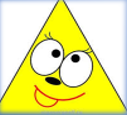 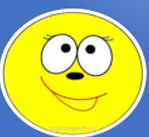 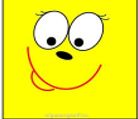 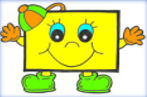 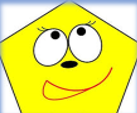                                                                                                                                   Додаток 2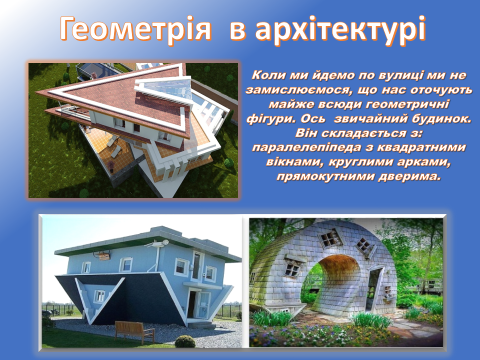 